                                            บันทึกข้อความ  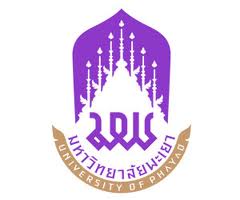 หน่วยงาน                                                              โทร. ที่  อว 			                               วันที่         เรื่อง  ขออนุมัติดำเนินโครงการขับเคลื่อนเศรษฐกิจและสังคมฐานรากหลังโควิดด้วยเศรษฐกิจ BCGเรียน  อธิการบดี 			ตามที่ สำนักงานปลัดกระทรวงการอุดมศึกษา วิทยาศาสตร์ วิจัยและนวัตกรรม ได้สนับสนุนงบประมาณดำเนินโครงการบริการวิชาการ “โครงการขับเคลื่อนเศรษฐกิจและสังคมฐานรากหลังโควิดด้วยเศรษฐกิจ BCG (U2T for BCG)” ให้กับมหาวิทยาลัยพะเยา โดยมี                        .เป็นหัวหน้าโครงการ สังกัด      คณะ/วิทยาลัย        .โครงการขับเคลื่อนเศรษฐกิจและสังคมฐานรากหลังโควิดด้วยเศรษฐกิจ BCG จำนวน ................ ตำบล งบประมาณ....................บาท (........ตัวอักษร.........บาทถ้วน) โดยมีระยะเวลาดำเนินโครงการ 3 เดือน เริ่มตั้งแต่วันที่ 1 กรกฎาคม 2565 ถึงวันที่ 30 กันยายน 2565 โดยมีรายละเอียดดังนี้		1.  ตำบล................อำเภอ.....................จังหวัด........................งบประมาณจำนวน..............................................บาท		2.  ตำบล................อำเภอ.....................จังหวัด........................งบประมาณจำนวน..............................................บาทเพื่อให้การดำเนินงานโครงการ ฯ เป็นไปด้วยความเรียบร้อยมีประสิทธิภาพและประสิทธิผล จึงขออนุมัติดำเนินโครงการขับเคลื่อนเศรษฐกิจและสังคมฐานรากหลังโควิดด้วยเศรษฐกิจ BCG รายละเอียดดังเอกสารที่แนบมาพร้อมนี้จึงเรียนมาเพื่อโปรดพิจารณาอนุมัติ จะขอบคุณยิ่ง 	          (…………………………………………….)   (1)  เรียน  อธิการบดีเพื่อโปรดพิจารณาอนุมัติและให้ดำเนินการบันทึกข้อมูลลงชื่อ………………..……..……………..……………………     (……………………….……………..…….……………..)                   ผู้ประสานงานคณะ           (วันที่…………./…………./………...)(2)  เรียน  อธิการบดีเพื่อโปรดพิจารณาอนุมัติและให้ดำเนินการบันทึกข้อมูลลงชื่อ………………..……………….…..………………………     (………………………………….….……….……………..)ผู้ประสานงานกองบริหารงานวิจัย             (วันที่…..……./…………./……..…..)(2)  เรียน  อธิการบดี เพื่อโปรดพิจารณาอนุม้ติลงชื่อ………………………….…………………….                (นางสาวอัญชลี   เทียมคีรี)รักษาการแทนผู้อำนวยการกองบริหารงานวิจัย           (วันที่……./………./………..)(3)  อนุมัติ    ไม่อนุมัติลงชื่อ…………………………..………………….……………            (ศาสตราจารย์ ดร.เสมอ ถาน้อย)รองอธิการบดีฝ่ายวิจัยและนวัตกรรม ปฏิบัติการแทนอธิการบดีมหาวิทยาลัยพะเยาวันที่…………./……………./…………..)